Western Regional Partnership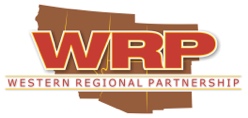 October 2017-December 15, 2017 UpdateWRP compiles and sends out regular (normally monthly) updates on agency efforts relevant to the WRP Mission.  This includes publicly available information from WRP Partners and agency news releases, etc. to assist to create greater awareness of current WRP Partner actions.  If you have any updates you would like to share, please email that information to amyduffy@westernregionalpartnership.org.   Due to the WRP Principals’ meeting in November this update is for a longer duration.  In the previous survey, the vast majority of respondents prefer updates to be continued and to be sent monthly.In this edition of WRP Monthly updates:WRP UpdatesPast WRP EventsNovember 29-30 WRP Principals’ Meeting in Phoenix, Arizona.  Successful meeting was held with 137 senior policy members representing states, federal and Tribal entities.  Remarks were made by WRP Co-Chairs: Mr. Justin Harding, Chief of Staff (for Utah Governor Gary Herbert); Mr. Tad Davis, Principal Deputy Assistant Secretary of Defense for Energy, Installations and Environment (for Mr. Lucian Niemeyer, Assistant Secretary of Defense for Energy, Installations and Environment) and Mr. Brian Steed, Deputy Director, Programs and Policy, Bureau of Land Management (for Assistant Secretary for Lands and Minerals Management, U.S. Department of Interior).  The meeting included four plenary sessions:Sentinel Landscapes in the WRP Region: Success and OpportunityStrategic View on AirspaceBuilding a Stronger State-Federal RelationshipEnergy Policy Changes and Implications for the WRP RegionWRP Principals Adopted:2017-2018 Committee Priorities with the theme of “Advancing Regional Strategies.”WRP SC Subcommittee on GIS and WRP GIS Support Group purpose statements.Awarded the Hanson Scott award for Outstanding Leadership to Kim Stevens, Scott Morgan and Jim Ogsbury and recognized the significant contributions by Mike Mower.Made modifications to WRP Mission statement; WRP Charter and WRP Vision/Mission documentApproved the following members to be the three WRP Steering Committee Co-Chairs:State: Ryan McGinness (Lead Co-Chair)DoD: Kristin Thomasgard-SpenceDOI: Casey HammondFor more details on the meeting please contact amyduffy@westernregionalpartnership.org and see aviation-related article in this report.November 6: WRP Energy Committee webinar on the Section 368 Regional Review ProjectOctober 31-31: WRP Natural Resources Committee webinar on water rights adjudications, federal reserved water rights and how to meet future water needsOctober 20: WRP Energy Committee webinar featuring the Western Interstate Energy Board (WIEB)October 18: WRP Military Readiness, Homeland Security, Disaster Preparedness and Aviation Committee Webinar: State Aviation Director UpdatesOctober 4: WRP Energy Committee Webinar: Bureau of Ocean Energy Management Current Planning ActivitiesEnergyFederal Updates DOE:DOE Announces Plan to Modernize Department - U.S. Department of Energy announces intent to modernize the agency’s organizational structureSecretary of Energy Rick Perry Announces $18.5 Million for Offshore Wind Research Departments of Energy & Commerce Co-chair Third Meeting of U.S.-Mexico Energy Business CouncilStatement from Secretary of Energy Rick Perry on DOE’s Regulatory Review Report to the PresidentWind turbine heights and capacities have increased over the past decadeLawrence Berkeley National Laboratory (Berkeley Lab) is pleased to announce the release of a new report: Regional Transmission Planning-A review of practices following FERC Order Nos. 890 and 1000. This report, and its accompanying appendices, build on the work of two prior Berkeley Lab reports on Regional Transmission Plans and Regional Transmission Projects. Protecting Critical Energy Infrastructure from All Hazards To learn more about the Office of Electricity Delivery and Energy Reliability’s efforts to drive electric grid modernization and resiliency in the energy infrastructure, visit the OE website.Find Energy Data for Your City - State and Local Energy Data.Search your city or zip code in the City Energy Profiles on the State and Local Energy Data (SLED) website. Or go to energy.gov/eere/cities to access this and even more resources for cities through the Cities Leading through Energy Analysis and Planning (Cities-LEAP) project.U.S. Department of Energy) announced $18.5 million in new funding for an offshore wind research and development (R&D) consortium that will conduct U.S.-specific research aimed at reducing the cost of offshore wind in the United States. The Funding Opportunity Announcement and application instructions are now available for interested parties. Report: Constructing Offshore Wind Turbines on Land Is the Most Cost-Effective Method
Working with industry partners, University of Delaware researchers announced that they have developed a new method for constructing offshore wind farms. The full report is available at Industrializing Offshore Wind, along with two videos to compare the new construction method with the conventional approach.The U.S. Energy Information Administration reports that wind turbines in the United States have grown in both average height and capacity over the past decade. DOI:Department of the Interior Releases Energy Burdens Report DOI news releaseBureau of Land Management third quarter oil and gas lease sales hit combined $170.7 million DOI news releaseInterior Department FY2017 Energy Disbursements Grow by $1 Billion to $7.11 Billion Under President Trump -DOI news releaseEPA Releases Energy Independence ReportState UpdatesTax Bill Would Scrap a Billion From Western StatesAgencies Release Energy Assessment for Southern California, Express Concern About Existing Pipeline Outages. The assessment is available at www.energy.ca.gov and www.cpuc.ca.gov/savegas.Renewable generation on pace to provide 50 percent of California retail electricity by 2020. Read the full article hereAZ Former Legislator Justin Olson Appointed To Corporation CommissionTribal Updates2017 Office of Indian Energy Program Review held Nov. 13–17 in Denver, Colorado, Indian tribes from across the country reported on how they are using Office of Indian Energy grant funding to pursue their energy visions. View the presentations to learn about recent successes, lessons learned, and benefits from these tribal energy projects.Potential buyers could keep Navajo Generating Station openNavajo Generating Station Extension Lease Approved, Securing Operations through 2019RegionalUS faces a $177 billion funding gap in revamping aging power grid, engineering society says Read the full article hereTransWest express transmission: The Western Electricity Coordinating Council has granted an Accepted Rating for the first stage of the TransWest Express Transmission Project, further advancing the 600 kV project in the regional planning and rating process.Sunzia: County ordinance limited? And  Solar Wind Energy Tower, Inc. Receives Amended Precertification For the Arizona ProjectNatural ResourcesFederal UpdatesDOI:Alaska’s Joe Balash Confirmed as Assistant Secretary for Land and Minerals ManagementSecretary Zinke Recommends Keeping Federal Lands in Federal Ownership, Adding Three New Monuments: DOI news releasePresident Trump and Secretary Zinke Announce Modification to Utah Monuments, Resulting in 5 Unique National Monument Units Totaling More Than 1.2 Million Acres: DOI news release"Finally!" Secretary Zinke welcomes confirmation of Reclamation NomineeSecretary Zinke Applauds President Trump’s Nomination of Tim Petty for Interior DepartmentInterior Welcomes Six New Hires to the Department DOI news releaseSecretary Zinke Continues Commitment to Hiring Military VeteransInterior Department Supported $254 Billion in Economic Activity and Nearly 1.7 Million Jobs in FY 2016 DOI news releaseSecretaries Zinke and Perdue Host Inter-Agency Forestry & Wildfire Listening Session with Federal, Congressional and State Stakeholders DOI news releaseGypsum Mine Expansion in Imperial County supplemental EIS. Link to FR notice: https://www.federalregister.gov/documents/2017/11/27/2017-25523/notice-of-intent-to-prepare-a-supplemental-environmental-impact-statement-for-the-proposed-united  BLM formally initiated a public scoping process on amending land use plans for Greater Sage-Grouse conservation. The plans, which cover ten states, were amended or revised in 2014 and 2015. BLM invites public to informational meeting on sage-grouse conservation plansPublic input requested for Revised Draft Resource Management PlanBLM seeks public comment on wild horse gather planBLM Cancels 10 Million Acre Sagebrush Focal Area Withdrawal Proposal BLM news releaseRevision to Mexican Wolf Recovery Plan Outlines Conservation Strategy, Highlights Service’s Commitment to Working with ...Lower Colorado River Conservation Program Adjusts to Accommodate Threatened SnakeU.S. Fish and Wildlife Service and NOAA Fisheries Solicit Public Input on Conservation Agreements Policy under the Enda...U.S. Fish and Wildlife Service Solicits Public Input on Mitigation Policies View the Federal Register notice for more information and to submit comments. Comments must be received on or before January 5, 2018.The U.S. Fish and Wildlife Service (the Service) and the National Oceanic and Atmospheric Administration's National Marine Fisheries Service (NMFS) solicit public input on a final revised Candidate Conservation Agreements with Assurances (CCAA) policy that published on December 27, 2016.Comments will be accepted through January 22, 2018.Read the news bulletin.View the notice requesting comments on the CCAA policy.View the notice requesting comments on the CCAA regulations.Learn more about candidate conservation agreements.Service Releases New Report to Help Focus Conservation Efforts for the California Spotted OwlFourteen species of springsnails in Nevada and Utah found to be stable, don’t require Endangered Species Act protectionThe U.S. Fish and Wildlife Service (Service) recently published a Q&A guide to implementation of the revised eagle incidental take permit regulations to address frequently asked questions about the revised eagle rule.Service Releases New Report to Help Focus Conservation Efforts for the California Spotted OwlFourteen species of springsnails in Nevada and Utah found to be stable, don’t require Endangered Species Act protectionBureau of Reclamation Announces Fiscal Year 2018 Drought Response Program Funding Opportunities Applicants for drought resiliency projects funding must submit their proposals by 4:00 p.m. MST on Tuesday, February 13, 2018. To view this funding opportunity, please visit www.grants.gov and search for funding opportunity number BOR-DO-18-F008.Bureau of Reclamation Announces WaterSMART Cooperative Watershed Management Program Funding Opportunity for 2018 - Applicants must submit their proposals by Wednesday, January 31, 2018, at 4:00 p.m. MST. To view this funding opportunity, please visit www.grants.gov and search for funding opportunity number BOR-DO-18-F005. Up to $100,000 in federal funds may be awarded to an applicant per award, with no more than $50,000 made available in a year for a period of up to two years.Others:USDA Offers Assistance to Protect Privately-Owned Wetlands, Agricultural Lands and GrasslandsUSDA Invests in 48 Watersheds to Protect Communities and Vital InfrastructureWOTUS Definition Applicability Date Proposed Rule Published in Federal Register: The  Department of the Army, Corps of Engineers and Environmental Protection Agency’s proposed rule adding an applicability date to the “Clean Water Rule: Definition of ‘Waters of the United States’” (the “2015 Rule”) published in the Federal Register. The rule would make the effective date of the 2015 Rule two years from the final action date on this proposal. EPA Releases list of twenty-one Superfund sites flagged by Administrator Pruitt for immediate and intense action. The Superfund program was established to investigate and clean up hazardous waste sites and convert them into community resources. Administrator Pruitt targeted sites based on the Superfund Task Force’s recommendations released this summer, though the EPA affirms it will continue work at all sites.   State Updates Mexican Wolf Reintroduction Project Monthly Update - November 1-30, 2017:www.azgfd.gov/wolf or by visiting the U.S. Fish and Wildlife Service website at www.fws.gov/southwest/es/mexicanwolf. Mexican gray wolf recovery plan criticized for doing too much, too little http://azc.cc/2zC6sDYRecord 129 Million Dead Trees in California Tree Mortality Task Force news releaseCA wildfires - For the latest information about the California wildfires including evacuation maps please visit www.fire.ca.gov/current_incidents.CALIFORNIA ENVIRONMENTAL QUALITY ACT GUIDELINES. The California Office of Planning and Research is proposing a comprehensive update to California Environmental Quality Act (CEQA) guidelines. The draft update was released in November: http://services.statescape.com/ssu/Regs/ss_8586896130535078438.pdfNevada has moose now and they’re dangerousAZ Game & Fish: Sign up to receive our free Wild+Life e-newsletter New edition coming out soon; click here to subscribeWAFWA: ON THE HORIZON - Issue 9 - December 2017Register for WAFWA Midwinter Meeting - January 4-7, 2018Tribal UpdatesInterior Executes Water Rights Settlement Agreement with Pechanga Band of Luiseño Mission IndiansBureau of Reclamation Provides Technical Assistance Funding Opportunity to Tribes - This funding opportunity is available on grants.gov by searching for funding opportunity BOR-DO-18-F001. The deadline for submission of proposals is January 17, 2018. Reclamation will complete proposal reviews as soon as practicable after the deadline.Western Arizona tribes could lease Colorado River water to areas thirsty for development. http://azc.cc/2ymPJokRegional UpdatesWGAWestern Governors highlight importance of corridor reviews, recommend BLM and USFS process improvementsWestern Governors promote collaboration between states and U.S. Forest Service in rulemaking changesWGA just hosted the latest webinar for the Western Governors' National Forest and Rangeland Management Initiative: "An All Lands Approach to Grazing Management." Watch WGA defines areas for Army Corps of Engineers to collaborate with states on water issuesWGA shares reforms with Secretary Zinke to encourage authentic collaboration between states, Department of InteriorWestern Governors encourage collaboration with BLM on redesign of land use planning processesWestern Governors support USDA’s Natural Resources Conservation Service programsOther:California Biodiversity Council Meeting: Final meeting materials, including the presentation slides are available on the new CBC website:http://biodiversity.ca.gov/2017/10/november-13-14-2017-cbc-2017-meeting-paicines-ranch-hollister-ca/NLC convenes National Forum on Landscape Conservation. Diablo Winds Fuel Massive Wildfires in California Wine CountryWestFAST newsletter: http://www.westernstateswater.org/westfast/westfast-news/New Partnership Established for Loney Meadow Restoration   To read the study on state wildfire costs in Alaska, Arizona, California, Colorado, Idaho, Montana, New Mexico, Oregon, Utah and Washington, visit the University of Idaho College of Natural Resources page and click on State Funding for Wildfire Suppression in the Western U.S.    Butterflies Sweep the West: Unusually large swaths of painted lady butterflies have been migrating across western states for weeks, with one flock so large that it impacted weather radar in Colorado.Wildfires Put State Budgets Under PressureTree Mortality in the Sierra Nevada Sierra Nevada ConservancyNWCC fact sheet on greater sage-grouse and wind energy. Military Readiness, Homeland Security, Disaster Preparedness and AviationMilitary ReadinessH.R.2810 - National Defense Authorization Act for Fiscal Year 2018 Became Public Law No: 115-91: https://www.congress.gov/bill/115th-congress/house-bill/2810 This bill authorizes FY2018 appropriations and sets forth policies for Department of Defense (DOD) programs and activities, including military personnel strengths. It does not provide budget authority, which is provided in subsequent appropriations legislation.  The bill authorizes appropriations to DOD for: (1) Procurement, including aircraft, missiles, weapons and tracked combat vehicles, ammunition, shipbuilding and conversion, space procurement, and other procurement; (2) Research, Development, Test, and Evaluation; (3) Operation and Maintenance; (4) Working Capital Funds; (5) the Joint Urgent Operational Needs Fund; (6) Chemical Agents and Munitions Destruction; (7) Drug Interdiction and Counter-Drug Activities; (8) the Defense Inspector General; (9) the Defense Health Program; (10) the Armed Forces Retirement Home; (11) Overseas Contingency Operations; and (12) Military Construction. Trump signs FY18 defense authorization bill into lawRemarks by President Trump at Signing of H.R. 2810, National Defense Authorization Act for FY2018Pentagon weighs new requirements to secure military’s vulnerable power gridRemarks by Secretary Mattis at the Association of the U.S. Army Exposition on Building Readiness in Washington, D.C.2018 Index of U.S. Military Strength One hand tied behind your back': Why DoD's empty policy chair mattersReport dings DoD for poor reporting on installation water qualityREPI Update:The Sentinel Landscapes Partnership has announced the designation of Georgia as the newest Sentinel Landscape. This designation officially recognizes the role that protecting working lands and vital natural resources plays in sustaining the military mission as well as the long-term health of local communities in southern Georgia. Spanning a significant portion of the state, the Georgia Sentinel Landscape brings together more than 20 partners at the federal, state, and local levels to sustain working farms and forests; protect vital habitat for a number of important species; and promote land uses compatible with the military mission.  Additional information about the newly-designated Georgia Sentinel Landscape is available in the DoD and NRCS press releases on the announcement. For more information on the seven designated Sentinel Landscapes as well as the Partnership in general, please visit www.sentinellandscapes.org.The 2018 REPI Challenge Request for Pre-Proposals and the downloadable PDF pre-proposal form are now available through the U.S. Endowment for Forestry and Communities website. The 2018 REPI Challenge seeks to leverage public and private funds for land conservation or management activities that leverage species crediting approaches to relieve current or anticipated environmental restrictions on military testing, training or operations; targeted land conservation within watersheds important to the safe and adequate supply of water to DoD installations and ranges; or the acquisition of water rights that directly sustains or enhances military mission activities as a key element of a land protection project that limits incompatible development or preserves habitat in accordance with 10 U.S.C. 2684a. 2018 REPI Challenge pre-proposals are due by 8 p.m. EST, Friday, January 26, 2018. All pre-proposals will be coordinated with the Military Services, and those receiving approval will be invited to submit full proposals. Applicants will be notified of their pre-proposal status no later than Friday, February 23, 2018.  Up to $15 million will be made available for the 2018 REPI Challenge, and funds will be awarded in July 2018. The Challenge is open to all eligible partners at any DoD installation. Additional information on the Challenge, including descriptions of past Challenge projects, is available on the REPI Challenge page of this site.REPI and Water Webinar: Please click here to watch a recording of the webinar. 
(SERDP) The FY 2019 Solicitation Statements of Need (SON) have been released from the Strategic Environmental Research and Development Program. The topic area of Resource Conservation and Resiliency has two SONs related to wildland fire research to improve military land use efficiency and conservation tools to support DoD training land use. The pre-proposals are due by January 4, 2018 at 2pm E.T. To learn more, please visit: https://www.serdp-estcp.org/Funding-Opportunities/SERDP-SolicitationsState-related updates:NJMAC will take place on 22 Feb 2018 at Nellis AFB. For more information please Contact Skip Canfield, Nevada State Clearinghouse, State Land Use Planning Agency, 775-684-2723New Report Shows Major Economic Impact Of Arizona Military Bases The new report shows Arizona's military bases account for $11.5 billion in annual economic output and 76,000 jobsUSAF UpdateThe U.S. Air Force has prepared a Draft Legislative Environmental Impact Statement (LEIS) for the Nevada Test and Training Range Land Withdrawal at Nellis Air Force Base, Nev. that analyzes the potential environmental consequences of the proposal to extend and potentially expand the existing range withdrawal.  The proposal would support long-term test and training, and other national defense activities beyond the expiration of the current range land withdrawal date of November 6, 2021. NTTR Military Land Withdrawal Legislative EIS Website - Draft LEIS Documents. The project website (www.nttrleis.com) containing the Draft LEIS and all supporting documents is now active and open to the public for download, review, and comment submission.  Public meetings are scheduled for Jan 17-25, 2018 and the public comment window on the Draft LEIS ends March 8, 2018.  http://www.nttrleis.com/documents.aspx and http://www.nttrleis.com/documents/review/NTTR_DLEIS%20with%20Appendices_Dec2017.pdf For more information or to submit a comment visit: www.nttrleis.com. For questions, contact the 99th Air Base Wing Public Affairs Office at 4430 Grissom Ave., Ste. 107, Nellis AFB, Nevada 89191; email 99ABW.PAOutreach@us.af.mil; or call (702) 652-2750. Enlisted combat pilots? The Air Force is launching a test that could lead to that.ACC’s Gen. Holmes: Air Force straining to train enough new fighter pilotsAir Force studying the future of coordinated air, space, cyber opsAir Force faces serious 2,000-pilot shortage Read the full storyAir Force turns to the Boneyard to train thousands of new maintainersHolloman AFB Airspace EIS - http://www.hollomanafbairspaceeis.com/Army UpdateMark Esper sworn in as 23rd Army secretaryHow the US Army is Preparing to Fight Hybrid War in 2030 Army Green Book 2017-20183-star: Army Reserve focuses on readiness while balancing civilian livesChief: 'The Army needs to get bigger'Congress wants Army's modernization strategyNavy UpdateMarine Corps, Navy helicopters help contain California wildfiresU.S. Navy: ‘Smaller Fleet With Fewer Sailors Is Straining to Meet’ DemandsTrump just made a 355-ship Navy national policyUSMC UpdateNew base tour at MCAS Yuma (AZ)Marines practicing full-scale air, sea and ground assault on Southern California basesMarines plan to experiment with autonomous helicoptersHomeland Security/Disaster PreparednessDHS Update:Senate Confirms Kirstjen Nielsen to Lead Homeland Security Cyber Pro Confirmed as Homeland Security Secretary Visit the FEMA Region 10 Mitigation Planning Coffee Break Webinar Series Portal. Past monthly webinars, future online training, resources, and upcoming in-person training are located at http://www.starr-team.com/starr/RegionalWorkspaces/RegionX/mitigationplanning/SitePages/2017_Coffee_Break.aspx.  Cyber Update:All Major Agencies Will Be on Federal Cybersecurity Dashboard by February Are we at cyberwar?OK, Say Someone Hacks into the US Power Grid. Then What? Most States Taking Action on Cybersecurity READ MORE »To Fend Off Hackers, Local Governments Get Help From StatesThe State of Cybersecurity Awareness The White House's Cyber Tool Wish List The State of Cyber Awareness This new eBook Most Feds Like NIST's Cybersecurity Framework Worried About Hackers, States Turn to Cyber InsuranceFERC proposes new cyber controls for power grid. Read the full article hereArmy and Navy Cyber Command Ready Way Ahead of Schedule New Mexico's CIO on FirstNet: 'The Pressure Is On Now'Rethinking Hazard Mapping After Wildfires Entered Urban Areas Thought to Be 'Unburnable'AviationAnnual WRP Meeting Includes Air Space Panel 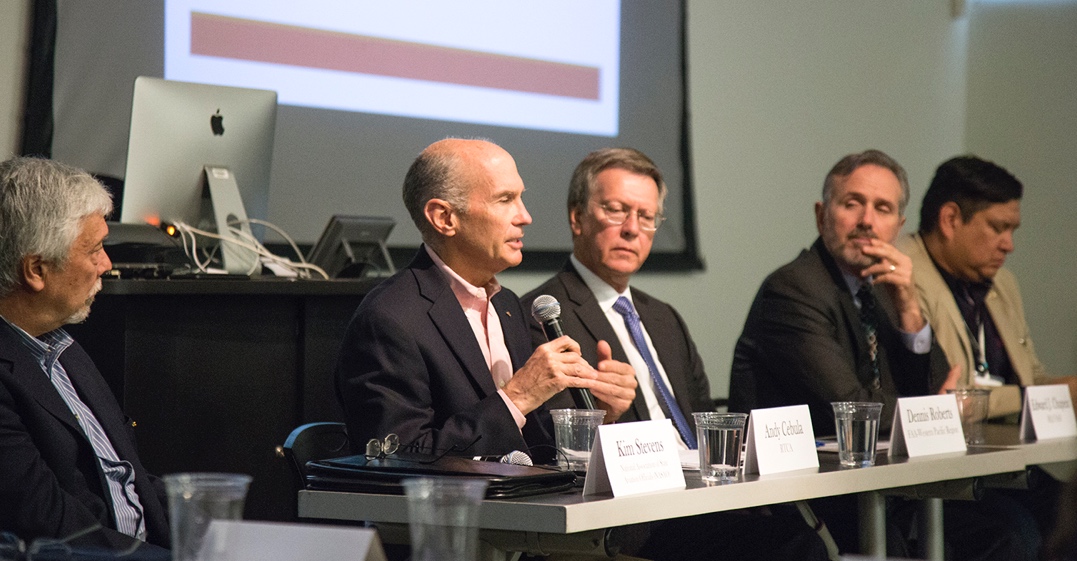 Pictured above from left are, Kim Stevens, Andy Cebula, Dennis Roberts, Ed Chupein and Arlando Teller. Photo by Amy Duffy.The Western Regional Partnership (WRP) held their 2017 Principals meeting in Phoenix, Arizona last week. Among the plenary sessions was a strategic view on airspace and included panelists Andy Cebula, Vice President of Strategy and Programs for RTCA, Dennis Roberts, FAA Western Pacific Regional Administrator, Edward Chupein, Deputy Chief for Operational Training Infrastructure at USAF Headquarters and Arlando Teller, Deputy Division Director for the Navajo Nation Division of Transportation. Kim Stevens, Director of Operations and Communications for the National Association of State Aviation Officials served as moderator. Stevens is the co-chair of the WRP Aviation Committee.The panel discussed current airspace initiatives and predictions for changes in the national airspace over the next decade. This included commercial and general aviation, the mission needs of the Department of Defense, airspace over tribal lands and the growth of unmanned aerial systems.  WRP states include Arizona, California, Colorado, Nevada, New Mexico and Utah.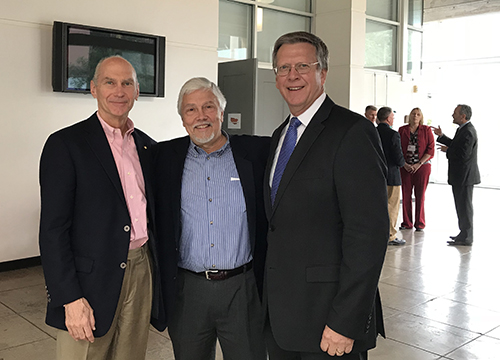 From left are Andy Cebula, Kim Stevens and Dennis Roberts. Photo by Amy Duffy.FAA UpdateFAA, Phoenix, Neighborhood Groups Develop Plan to Address Noise Concerns(11/30/2017)Collaboration key to maintaining U.S. leadership in aviationFAA Administrator Huerta Speech: "NBAA Convention” (10/10/2017) FAA Releases Nov/Dec Safety Briefing FAA NextGen progressingNew Regional Administrators Announced: Terry Biggio has been named the new Southwest Regional Administrator, Michael O’Harra will become the new Southern Regional Administrator, Jennifer Solomon has been named the new Eastern Regional Administrator and David Suomi will become the new Northwest Mountain Regional Administrator. State Aviation JournalDrone Update:President Trump recently announced the new Unmanned Aircraft Systems (UAS) Integration Pilot Program to accelerate the integration of UAS into our nation’s busy airspace and to spur innovation. The UAS Integration Pilot Program will seek partnerships between state, local, and tribal government entities and private industry to gather operational and other data from advanced operational concepts, such as flights over people and package delivery. It will also enable state, local, or tribal entities to determine what kind of pilot program activities, subject to FAA safety oversight, will occur in their respective jurisdictions. presidential memorandum  U.S. Secretary of Transportation Elaine L. Chao Presents Details of U.S. Drone Integration Pilot ProgramDepartment of Transportation launches pilot drone programNevada Competes in ‘Hotly Contested’ Federal Drone ProgramFAA received 1,688 drone violation reports through Sept.Defense Bill would reinstate drone registrationThousands Apply to Trump's Drone Pilot Program FAA seeks public input on drone design standardsReport: Commercial, military demand to drive drone market growthStudy finds drones more damaging than bird strikes to planes: https://news.osu.edu/news/2017/12/06/study-finds-drones-more-damaging-than-bird-strikes-to-planes/Drone operator errors caused drone, helicopter collisionPilots reporting more drone sightings in US airspaceDrones are putting lives at risk, say first responders. Read the full storyDrones, Airlines Get New Seats on FAA Management Advisory Council State Aviation JournalDrone Advisory Committee, “Drone Integration” FAA seeks public input on integrating drones into daily lifeDHS bulletin warns of explosives, weaponized dronesFAA allows AirMap to authorize drone flightsNASA, Uber work together on flying drone taxisJump into the world of dronesDrone Delivery is One Step Closer with Trump Pilot Program Drone collision with plane: http://www.bbc.com/news/technology-41635518Other Aviation Update:Three Year DOT Demonstration Program to Address Pilot Shortage: U.S. Secretary of Transportation Elaine L. Chao today announced the creation of Forces to Flyers, a new research initiative aimed at supporting military veterans who are interested in becoming commercial pilots. Read more: NASAOAir Force, regional airlines discuss training optionsCO Division of Aeronautics Publishes Annual Report: ColoradoImproving Rural Airports - UNLV lecture article & lecture: https://knpr.org/knpr/2017-11/how-improving-rural-airports-could-improve-air-travel-allFrequencyNTIA:Remarks of Assistant Secretary Redl at the Phoenix Center 2017 Annual U.S. Telecoms SymposiumSizing up Spectrum Sharing ProspectsRemarks of Assistant Secretary Redl at the Phoenix Center 2017 Annual U.S. Telecoms SymposiumSpectrum Efficiency Subcommittee Report November 2017Spectrum Efficiency Subcommittee Presentation November 20175G Subcommittee Final Recommendations November 20175G Subcommittee Final Report 2017How NTIA Ensures Responders Can Communicate During Hurricane Recovery EffortsOther Frequency Update:Peraton to Help DoD Open Electromagnetic Spectrum to Industry; Stu Shea CommentsAT&T makes case for 5G spectrum auction based on financial voucher systemNew Mexico's CIO on FirstNet: 'The Pressure Is On Now'Apple, Facebook and more lobby for expanded unlicensed use of 6 GHz bandGIS InformationThe Bureau of Land Management's Navigator is your one-stop shop for keyword and geospatial search of California geospatial data for your public lands. BLM website Related: Additional map resources BLM websiteNational Renewable Energy Laboratory Puts Clean Energy on the Map: The United States is experiencing incredible growth in clean energy. But numbers alone don't always tell the full story. That's where Billy Roberts and his team at NREL come in. Roberts, the chief cartographer at NREL, oversees the creation of cutting-edge maps to visually demonstrate the extensive data sets that lab researchers collect. Visit the WINDExchange website for an extensive collection of wind energy maps and data, many created by the NREL mapping team.Decision Support Tool Suitability: Helping Decision Makers Choose Your ToolsNavigating the Data Basin Platform: A Guided TourMiscellaneousState Update:2017 Arizona “Year In Review”ARIZONA Gov. Doug Ducey applauded the contributions of the state’s military bases, which a report showed are responsible for creating over 76,000 direct and indirect jobs and account for nearly $11.5 billion in annual economic output. CO Gov. Hickenlooper announces Friednash resignation, new Chief of Staff Patrick MeyersCO Gov. Hickenlooper announces Michael Lewis as executive director for the Colorado Department of TransportationNew Mexico Again a National Leader in Economic GrowthNevada Led the Nation in Private Sector Job Growth in the First Half of 2017Infrastructure Update:I-11 Alternatives Selection Report and Meeting Summary Report now available. The Alternatives Selection Report and 2017 Agency and Public Information Meeting Summary Report, available at i11study.com/Arizona under the Documents tab, reflect a year’s worth of study, analysis and meetings with communities, agencies and stakeholders, and present the corridor alternatives moving forward.How Colorado Is Trying to Stay Ahead of Evolving Transportation Technology ADOT's Tentative Long-Range Transportation Plan. The plan, which is updated every five years, outlines strategies for meeting the state’s highway and bridge needs over the next 25 years. It can be reviewed at azdot.gov/WhatMovesYouArizona. Federal Waterways Infrastructure OutlookGovernors of Colorado, Idaho, Montana, Nevada, New Mexico, Utah and Wyoming Sign MOU to Plan Regional Electric Vehicle Corridor for the WestAZ Governor Signs Agreement To Promote ‘Electric Corridor’Agency Update:Secretary Names Bryan Rice Director of Bureau of Indian AffairsEPA Releases Annual Regulatory PlanEPA Announces Appointment of Anne Idsal to Region 6 AdministratorEPA Appoints Doug Benevento As Region 8 AdministratorWGA Update:WGA Winter Meeting: The meeting in Arizona saw 12 Western Governors engage in public conversations on significant issues such as wildfires, autonomous vehicles and improving the state-federal relationship. Learn more and see slideshows in our reports for Day One and Day Two, and listen to 10 governor iHeartRadio interviews.  Western Governors formally approved four policy resolutions on: Wild Horse and Burro Management; Public Lands Grazing; Federal Disaster Recovery Assistance for Communities in the West and Energy in the West at the WGA 2017 Winter Meeting in Phoenix, Arizona. Find them all here. Watch: WGA shares efforts to improve state-federal relationshipWestern States Land Commissioner Association 2018 Winter Conference – Denver, Colorado. Jan. 8-10Conference FlyerRegistration FormConference Schedule & Committee AgendasConference Sponsorship Opportunities